WebinarsMonday 4th May11am BST:Arsenal Performance and Research Team: Defining mental health and wellbeing: What it is and isn’tAndreas IvarssonRegister here: https://t.co/IuN520DFhG?amp=1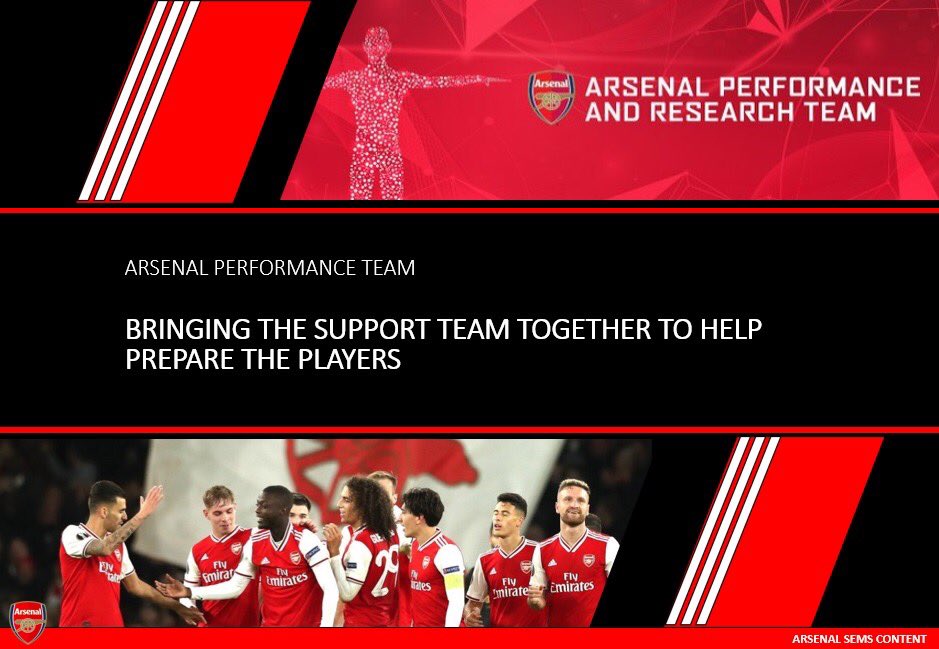 1pm:ACSM Combat Sport Conference Day 1: Combat Sport Online ConferenceDr Ian Durcan (Adjunct Associate Professor (ECU), Senior Research Fellow (UWA))The effects of water loading and rapid weight loss on sleep quality and quantity in combat sport athletesBruno Follmer (PhD Student in Kinesiology, Rehabilitation Neuroscience Lab, University of Victoria, Canada.Understanding the vicious cycle of concussion knowledge in combat sportsDean Amasinger (Director of MMA/Head Coach at UFCPI Shanghai)Applying periodization in a team setting at a professional MMA training facility: How to meet individual’s needs, in the team environmentDr Carl Langan-Evans (Researcher in combat sports)The Lowdown on the Rebound: Assessing Energy Availability & Within Daily Energy Balance to Make Weight Safely in Combat SportsDavid Nolan (Coach & Educator (Synapse). Head of Performance at Rugby Academy Ireland.)Prevalence, magnitude & methods of rapid weight loss in male and female powerliftersPedro Perim Buffer supplements: mechanics of action, recommendation and use on combat sportJohn Connor (Strength Coach, Irish Strength Institute)Comparison of hot water immersion at 37.8°C with or without salt for rapid weight loss in mixed martial arts athletesRegister here:docs.google.com/forms/d/e/1FAIpQLSdBShkWemRF1-F2UlNYnavxFvYmX2yeMJu7bQzk6ATitu0jnQ/viewform?usp=sf_link7pm:New York GAA: Women in sportEimear ConsidineIrish Rugby International (15s)Ailish ConsidineAdelaide Crows AFL PlayerRegister here: https://forms.office.com/Pages/ResponsePage.aspx?id=hrxFrNSvpUKfwz6H4bd_zlA9l_WCHpBIoUSzcJq31yZUOUlIRkgyTU9KUlQzMFROVEFUUjBaS1JYVC4uWebinarsTuesday 5th May:3am:British Columbia Rugby: Women in rugbyJenn JoyceRegister here: https://us02web.zoom.us/meeting/register/tZUlc-GorD0qH9EqfZCoF1pLdPmPyYcv4fwq?timezone_id=Europe%2FDublin10am:Arsenal Performance & Research Team: Maximising Sleep and RecoveryShona Halson - Associate Professor, School of Behavioural and Health Sciences, ACU
Register here - https://t.co/IuN520DFhG?amp=12pm:STATSport: Approaches to Monitoring in Football: Match Day -2Dr Matt Taberner (Post Doctorate Researcher, LJMU) - Consider the chaos: ecological validity in the Return to Sport processDylan Mernagh (QPR) - Developing “R” WayHani Al Haddad (Qatar FA) - Monitoring players physical activity in football: considerations and applicationsRegister here - https://statsports.com/webinar-series/session-5/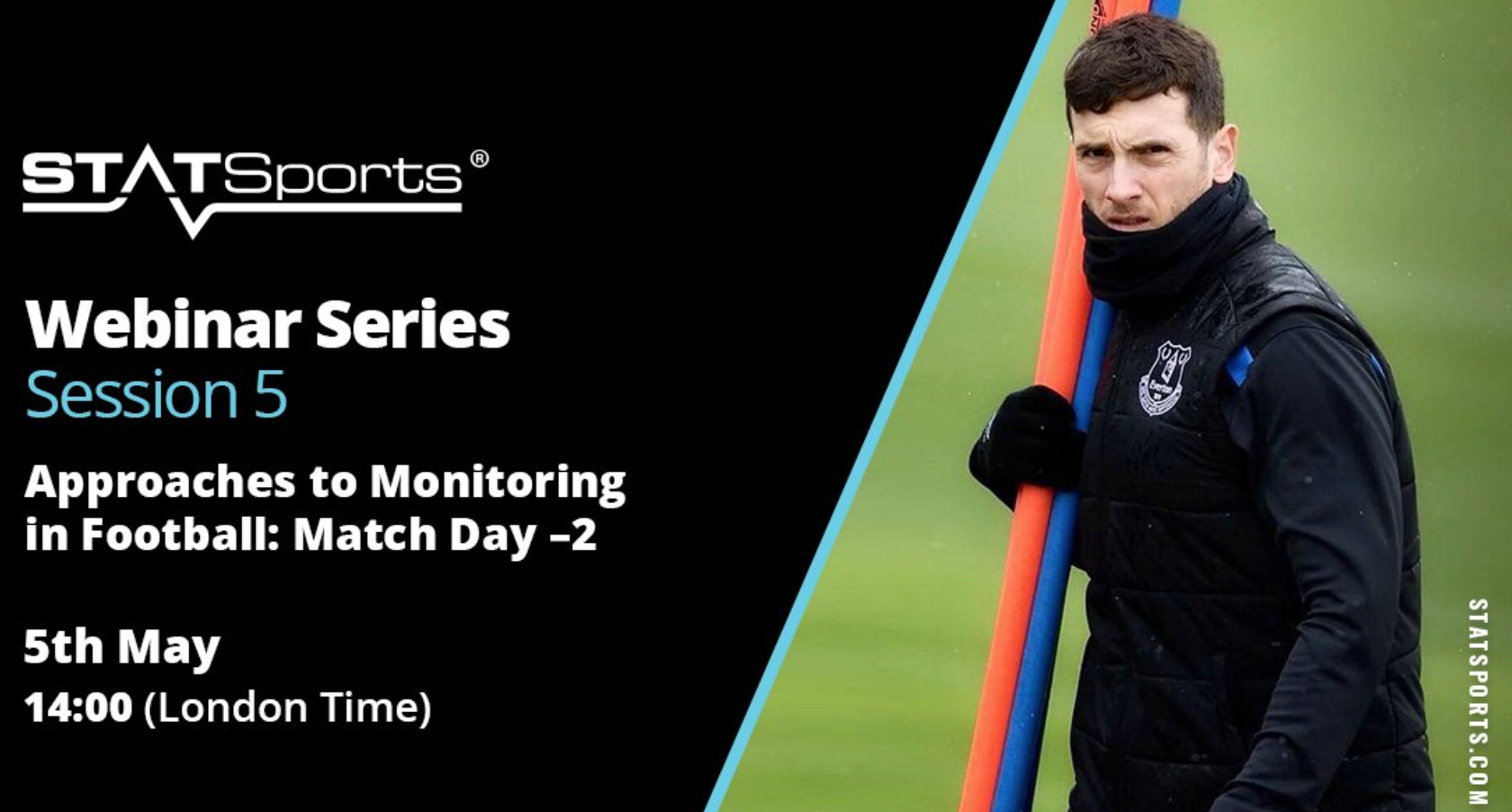 7pm: England Rugby: Principles of Defence p1Stuart LancasterRegister here - https://t.co/8qpvzR2PyL?amp=17pmAthletics Ireland: Pelvic Floor Training with Lorraine Boyce
Register here - https://eventmaster.ie/event/61ltEpT5G7:30pmGAA Learning Portal: Game Centred Approaches to SportDr Shane Pill (Associate Professor, Flinders University)Register here - https://learning.gaa.ie/gaacoachwebinar2020WebinarsWednesday 6th May8.40am – 7.40pm:Rehab in sport for the S&C Coach with Aidan OakleyDr Ebonie Rio - Tendon Q+AJason Webber - HamstringThihan Chanramohan - ShoulderCam Dyer - GroinSimon Harries - CalfMike Rennie - QuadJonny King (Bournemouth) - ACLDavid Breen (Wasps) - SyndemosisAdam Mattlussl (The Royal Ballet) - AnkleJonny King (Bournemouth) - ACLR - When can I run?Sam Blanchard - HamstringPete Burridge (Leicester Tigers) - GPS led RTPNick Court (Bournemouth FC) - HamstringFearghal Kerin - GroinEdel Fanning (Sport Surgery Clinic) - ShoulderBill Knowles (Knowles Athletic) - MeniscusTerrence Kennel - ACLJonny Alcaraz - HamstringDarren RobertsRegister - us02web.zoom.us/webinar/regist…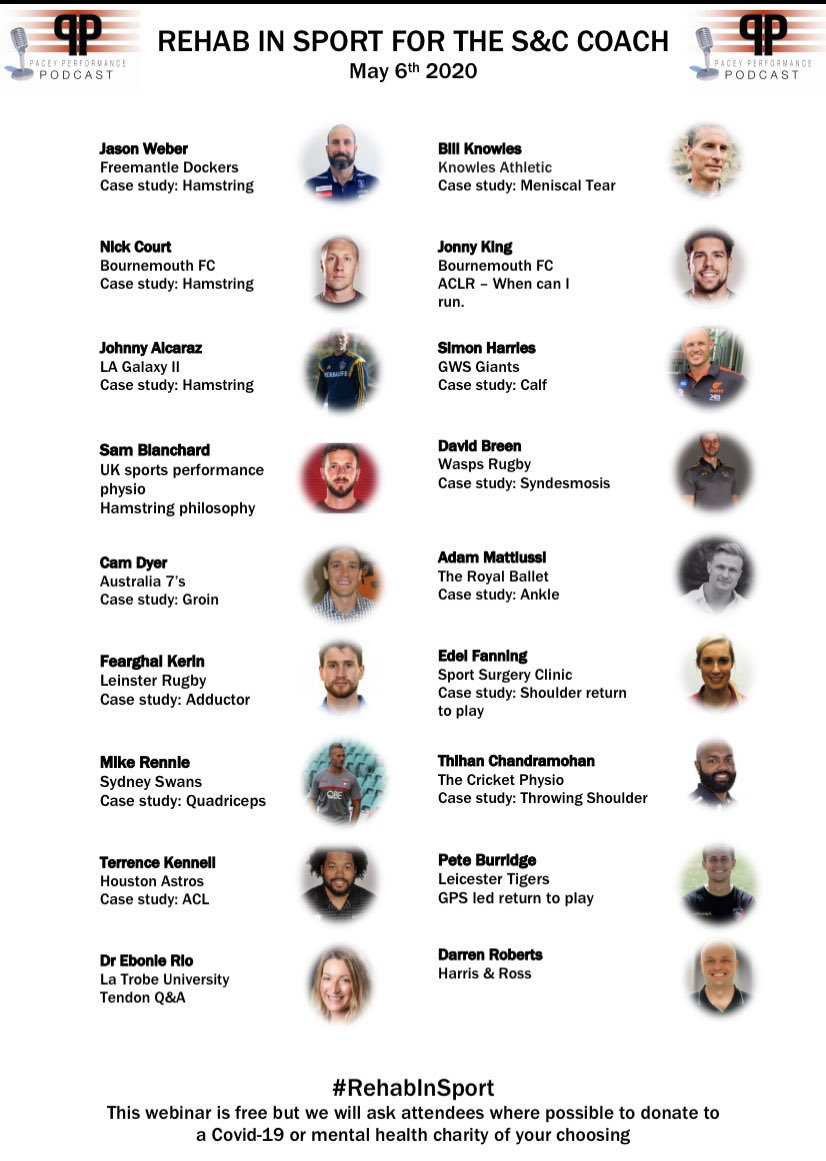 10amArsenal Performance & Research Team: Swimming at the 2020 Tokyo Olympics - where to nextSteve Tigg - Head Performance Swimming Coach; University of StirlingJon Twynham - PhysiotherapistRegister here - https://t.co/IuN520DFhG?amp=11pmAthletics Ireland: Athlete MobilityCiara McCallion (Irish International Squad Physiotherapist)Register here - https://eventmaster.ie/event/2Ajf2qc0z6:30pmSport Surgery Clinic: Online Educational Evening focusing on Orthopaedics & Sports MedicineProf Cathal Moran, Consultant Orthopaedic Surgeon - Sporting knee and shoulder injuries.Ms Katie Gill, Senior Physiotherapist - Low Back pain: assessment and management’Ms Ann Maria Byrne, Consultant Orthopaedic Surgeon - Tendinopathy about the elbow’Register here - https://t.co/YqPcF5hKXx?amp=1WebinarsThursday 7th May10am:Arsenal Performance & Research Team: Measuring wellbeing in athletes - is it possibleAnnie Jeffries - PhD candidate, University Technology SydneyFranco Impellizzeri - Professor in Sport and Exercise Science and Medicine at UTSRegister here - https://t.co/IuN520DFhG?amp=17pm:Athletics Ireland Club: Development & PlanningDavid DenieffeRegister here - https://eventmaster.ie/event/ELJu4EF74WebinarsFriday 8th May10am:St Mary's Twickenham: Performance Analysis & Talent IDPerformance Analysis - Stuart Key (PA Bears Cricket Club) - Performance Analysis in County Cricket'Stewart England (Performance Analyst (Brisbane Roar)) - Opposition Analysis: The How, Why and What'Chris Loxton (Performance & Game Analyst (FIFA)) - The Other Side of Performance Analysis'Talent ID -Brett Igoe (MSc Sports Performance Analysis Lecturer (IT Carlow)
Leinster Schools Defence Coach (Leinster Rugby) - Developing Strategy using Performance Analysis'Dan Petts (Assistant Coach U20 Men (GB Basketball)
Scouting and Player Development (Obradoiro CAB)) - Making Data Driven Decisions'Hugo Chandler (Performance Analyst (Southern Vipers)) - Building a Profile as a Performance Analyst in CricketRegister here - https://t.co/lsF6mZW3Qc?amp=1Time TBCArsenal Performance & Research Team - Surprise guest Register here - https://t.co/IuN520DFhG?amp=1WebinarsSaturday 9th May1pm:ACSM Combat Sport Conference Day 2 - Combat Sport Online Conference3pm: #LTAD ChatsRick HowardJoe EisenmannTony Moreno5pm: Movement & Skill Acquisition Ireland: Knowledge & Toolkit to Aid the Prevention of Youth Sport DropoutProf Catherine Woods (Professor, Physical Activity for Health, Department of Physical Education and Sport Sciences, University of Limerick)Dr Joey Murphy (Post Doc Researcher, Irish Physical Activity Research Collaboration)Register here - https://twitter.com/MSAIreland